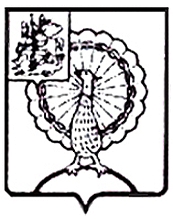 Совет депутатов городского округа СерпуховМосковской областиРЕШЕНИЕВ целях комплектования театральных трупп, способных выполнить высокие художественные задачи, в соответствии с Федеральным законом от 06.10.2003 № 131-ФЗ «Об общих принципах организации местного самоуправления в Российской Федерации», постановлением Главы г. Серпухова от 13.10.2014 № 1634 «Об утверждении муниципальной программы города Серпухова «Культура Серпухова на 2015-2019 годы»,  Совет депутатов города Серпухова Московской областир е ш и л:1. Установить в период до 31.12.2019 г. компенсационные выплаты за счет средств бюджета муниципального образования «Городской округ Серпухов Московской области» на возмещение расходов за наем (поднаем) жилых помещений артистам, входящим в основной состав труппы,  состоящим в трудовых отношениях по основному месту работы в муниципальном учреждении культуры городского округа Серпухов Московской области «Серпуховский музыкально-драматический театр» (далее – компенсационные выплаты), при наличии следующих условий: - отсутствие жилого помещения для постоянного проживания на территории Московской области или в г. Москве;- отсутствие у членов их семей жилого помещения, площадь которого более 10 квадратных метров общей площади жилого помещения на каждого члена семьи, на территории Московской области или в г. Москве;К членам семьи артиста относятся: супруг (супруга), несовершеннолетние дети, независимо от раздельного или совместного проживания, проживающие совместно с гражданином родители;Компенсационные выплаты предоставляются в денежной форме за счёт бюджета муниципального образования «Городской округ Серпухов Московской области» в пределах объема безвозмездных поступлений от физических и юридических лиц, имеющих соответствующее целевое назначение.2. Установить, что порядок и размеры компенсационных выплат, указанных в пункте 1 настоящего решения, устанавливаются постановлением Главы городского округа Серпухов Московской области.3. Направить настоящее решение Главе городского округа Серпухов    Д.В. Жарикову для подписания и официального опубликования (обнародования).4. Настоящее решение вступает в силу с момента его официального опубликования (обнародования) и применяется к правоотношениям, возникшим с 01.12.2016 года.5. Контроль за выполнением данного решения возложить на постоянную депутатскую комиссию по социальным вопросам (Жарова И.Э.).Председатель Совета депутатов                                                      И.Н. ЕрмаковГлава городского округа                                                                   Д.В. ЖариковПодписано Главой городского округа30.12.2016№  152/17  от   27.12.2016Об установлении компенсационных выплат за счет средств бюджета муниципального образования «Городской округ  Серпухов Московской области» на возмещение расходов за наем (поднаем) жилых помещений артистам муниципального учреждения культуры городского округа Серпухов Московской области «Серпуховский музыкально-драматический театр»